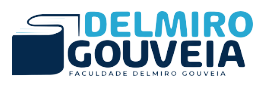 FACULDADE DELMIRO GOUVEIA – FDGNÚCLEO DE PESQUISA E EXTENSÃO – NUPEPROGRAMA DE MONITORIA ACADÊMICA – TODOS OS CURSOSNome do alunoRELATÓRIO FINAL DA MONITORIA ACADÊMICAApresentado como requisito para obtenção do certificado de monitoria desenvolvida na disciplina História do Direito, da Faculdade de Ciências Jurídicas e Sociais de Maceió – FAMA. Prof(a). Orientador(a): Nome do(a) orientador(a).Maceió – ALAnoI – DADOS DE IDENTIFICAÇÃO MONITORNome: CPF: Curso: Modalidade de monitoria (voluntário ou remunerado):DISCIPLINANome: PROFESSOR ORIENTADORNome: Curso: II – INTRODUÇÃO(Na introdução deve constar, obrigatoriamente, a lista de atividades que devem ser cumpridas ao longo do programa).III – DESENVOLVIMENTO(No desenvolvimento deve constar, obrigatoriamente, a forma que foram desenvolvidas as atividades planejadas).IV – CONCLUSÃO (Na conclusão deve constar, obrigatoriamente, os resultados obtidos).V – AVALIAÇÃO DO PROFESSOR DA DISCIPLINAA) Análise do desempenho do monitor em relação às atividades programadas;B) Análise da assiduidade do monitor;C) Análise do relatório final da monitoria acadêmica produzido pelo monitor.D) Sua assinatura ao final do relatório.Maceió, Alagoas, ____ de ______________ de _______._______________________________Discente_______________________________Prof(a). Orientador(a)